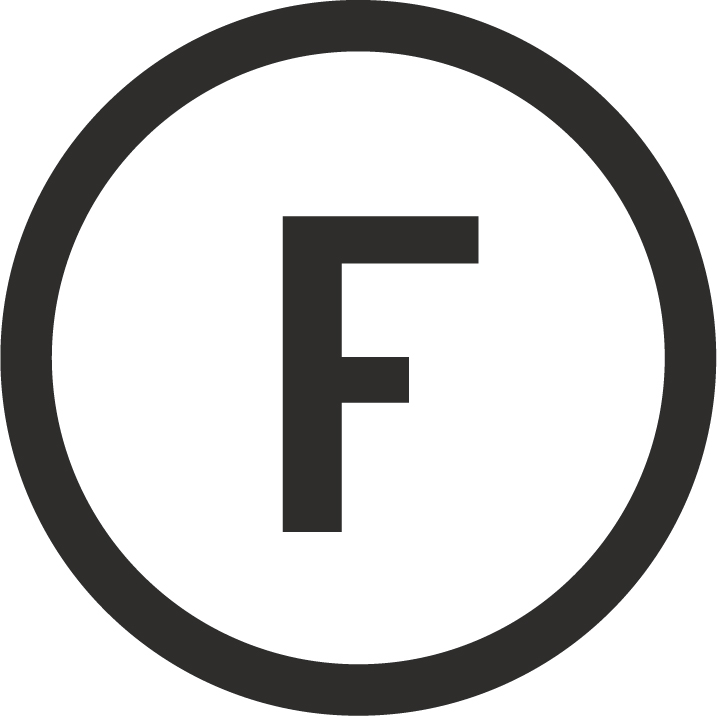 Frost CreativeProfessional Code of Conduct PolicyDecember 2023 V6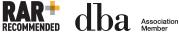 Professional Code of ConductAll members of staff, including those who are self-employed, are required to comply with the core values of the company where they represent the company on projects, as a measure of technical competence, honesty and integrity.All persons acting on behalf of the Company shall:Discharge their professional duties with honesty and integrity and in a manner consistent with that of a professional person so that others may rely on our integrity and professionalismDischarge their professional duties in compliance with current legal and statutory dutiesNot misrepresent themselves, the company or their Institute/AssociationRely only on merit or fair competition to secure commissions and appointmentsNot seek directly or indirectly to injure the professional reputation of anotherNot knowingly misrepresent their professional qualificationDescribe themselves factually and/or in good faithOnly undertake work that they have the necessary skills, knowledge and experience to do and with due skill, care and diligence at all timesUndertake further education and training as may be deemed necessary by the director of the company to further their skills, knowledge and experience for the furtherance of the company’s overall technical competenceStaff holding membership of a professional Association shall additionally:Not knowingly misrepresent the views of their Institute/AssociationUndertake continuing professional development training as determined by their Institute/Association and shall encourage and give reasonable assistance to further the education, training and continual professional development of others working under their supervisionNotify their Association and the Directors of the CompanyIf convicted of a criminal offenceUpon becoming bankruptUpon being disqualified as a Company DirectorOf a breach of the Code of Conduct by another member of that Institute/AssociationThe responsibility for compliance rests with the individual member of the Institute/Association.The company is committed to provide all necessary support, further education and training to all employees necessary to support compliance with the Codes of Conduct of their respective Institution/Association(s), including time and resources to undertake continual professional development.All employees holding membership of a Professional Association, at any level, shall provide the company with copies of their membership certificate(s) together with annual records of continuing professional development in accordance with their respective Institute/Association’s Code of Professional Conduct.The company will give full backing to this Policy and to the Managing Director, whose function it shall be to monitor and operate this Policy, and will support those who endeavour to carry it out.  It will be reviewed at least annually or more frequently where there have been significant changes to the company or the nature of the company’s activities.Approved by (including date of approval)Gary FrostDirector of Frost Creative– December 2023Review CycleAnnuallyDate of next reviewDecember 2024